   5th Grade ELA/SS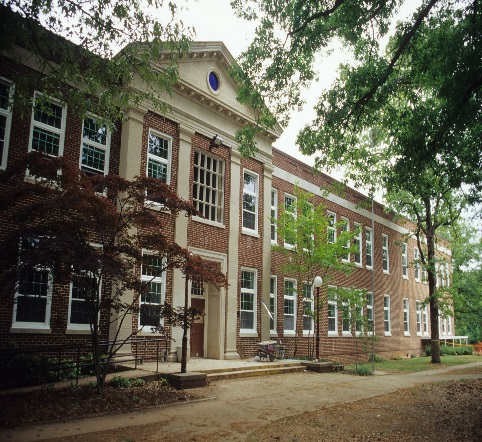    PATTERNS-   PERSPECTIVE/PERCEPTION-   TRADITION                   http://claudiadalessioskare.weebly.com No Reading Journal Assignment for the Week! If your child needs to catch up, this is the time!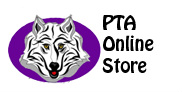 Organizational Tips for Your Child:If your child is having a difficult time leaving papers all over the school building and everywhere at home, here are a few tips.Purchase a binder that zips up. One of those Trapper Keepers or another cloth-type binder that is large and has a flexible front pouch to hold the Wordly Wise work book. The rings should be large enough to house the ELA/SS and Math/Science notebooks, planner, and a pencil pouch. Have a Home Work Folder hole-punched and labelled “To Do” on one side and “Turn In” on the other.Make sure all of these items have your child’s first and last name printed neatly on them.Designate a place at your home where your child leaves their backpack (packed up in advance) before going to bed so that everything is ready-to-go each morning before school. It should be a location near the door.Most importantly, help your child become organized by reinforcing strategies at home, reviewing their binder and Home Work Folder, and checking their Tuesday Folders for missing/incomplete work.Please don’t hesitate to make positive changes now. Middle School means more classes, more movement, and more opportunities to lose papers and become more disorganized.More Important NewsInterested in Donating? Here are some books that will enliven our Social Studies units:To Sail on the Mayflower! A Trip That Took Entirely Too Long by Peter Cook $? (25 Copies)To Work on the Railroad! A Track You’d Rather Not Go Down by Ian Graham @ $? (25 Copies)To Explore With Sir Francis Drake! A Pirate You’d Rather Not Know by David Stewart @ $8.91/ea (25 Copies)To be an American Pioneer! A Wilderness You’d Rather Not Tame by Jacqueline Morley @ $9.95/ea (25 Copies)To be a Worker on the Statue of Liberty! A monument You’d Rather Not Build by John Malam @ $9.95/ea (25 Copies)To be at the Boston Tea Party! Wharf Water Tea You’d Rather Not Drink by Peter Cook @ $? (15 Copies)To be a Civil War Soldier! A War You’d Rather Not Fight by Thomas Ratliff @$9.95/ea (25 Copies)To Live in a Wild West Town! Dust You’d Rather Not Settle by Peter Hicks @$? (25 Copies)Reading RewardsStudents that earn 20 AR points by the first week of January will be rewarded with a popcorn and movie party at lunch.VolunteeringAre you interested in joining us on our field trips? Register for Wake County volunteering in the Media Center ASAP.15 parents for Colonial Williamsburg/Jamestown full day trip (5am-8:30pm)Remember, parent chaperones have to pay for their “ticket” to Williamsburg as well as their child’s.http://claudiadalessioskare.weebly.com/volunteer.html Friday Fun Centers in Social Studies interest you?Fridays from 9:40-10:28 (first session) and 10:30-11:18 (second session)Cook various foods at home that coincide to our units of studyCome in and help with art projects that reflect our units of studyPrepare art supplies at home for our projectsWednesday Schedule 8:35-8:50 Morning Meeting8:50-10:28 Rebel Alliance Math/Sci or Rogue Squadron ELA/SS10:30-11:30 Rogue Squadron Math/Sci or Rebel Alliance ELA/SS 11:32-12:02 Lunch12:02- 12:32  Recess12:35- 1:25 Specials1:32-2:20  Rogue Squadron Math/Sci or Rebel Alliance ELA/SS continued2:20-2:50 Genius Hour/Reteach/Enrich (Wednesdays AIG ELA meets from 2:05-2:50)2:50-3:00 Pack Up/DismissalM/T/TH/F Schedule 8:35-8:50 Morning Meeting8:50-10:28 Rebel Alliance Math/Sci or Rogue Squadron ELA/SS10:30-11:30 Rogue Squadron Math/Sci or Rebel Alliance ELA/SS 11:32-12:02 Lunch12:02- 12:32  Recess12:35- 1:25 Specials1:32-2:30  Rogue Squadron Math/Sci or Rebel Alliance ELA/SS continued2:30-2:50 Rebel Alliance Math/Sci or Rogue Squadron ELA/SS2:50-3:00 Pack Up/Dismissalhttp://ir.uiowa.edu/cgi/viewcontent.cgi?article=2673&context=iowareview http://www.buildingpeace.org/sites/default/files/5%20activities%20to%20teach%20about%20multiple%20perspectives.pdfSocial Justice Project Ideas (or come up with one of your own) Human Rights: History of Human Rights Human Rights Law Human Rights Groups Civil Rights / Race Issues Women’s Rights Children’s Rights Child Soldiers Child LaborStreet Children Abandoned Children Labor Concerns / Fair Trade Sweatshops Arms: Nuclear Weapons, MinesRefugees Economic, Social & Cultural Rights: Healthcare Education, etc. International Justice Religious Freedom Prisoner’s Rights United Nations Human Rights DefendersGenocide: Darfur, etc.Animal Protection: History of Animal Rights / Animal Welfare Animal Law Wildlife ProtectionCompanion Animals: Overpopulation Neglect and Abuse Animal Agribusiness: Factory Farming Beef Production Pork Production Fish Production Poultry ProductionEgg Laying Hens Exotic AnimalsDairy Production Veal Production Foie Gras Animals as Clothing: Leather, Fur Down, Wool Silk Animal Testing: Cosmetic Testing Medical Research Military Animals in Entertainment: Film and T.V. Circuses Animal Racing Animal Fighting Rodeos, Zoos, Aquariums Hunting & Fishing Whaling Vegetarianism / VeganismEnvironment:History of EnvironmentalismEnvironmental LawEnvironmental GroupsGlobal Warming Auto Efficiency Livestock Kyoto Protocol Waste Management Conservation Biodiversity Desertification Endangered Species Pollinator Decline Soil Conservation Contamination Air Pollution Nuclear Warfare Water Pollution: Drinking water Thermal Pollution Ocean Conservation Overuse of Resources Agriculture Deforestation Fossil Fuels Intensive Farming Irrigation Land Degradation OvergrazingOverpopulation Resource Depletion Genetic Engineeringhttp://teachers.sduhsd.net/cgreenslate/Social%20Justice/SJP%20Ideas%20One%20Sheet.pdfQuarter 2: January 2- January 6, 2017 NewsletterHello Families!The Rogue Squadron group will be finishing Cynthia Rylant’s magical realism novella/vignette, The Van Gogh Café. Both classes will be starting the Motel of the Mysteries by David Macaulay. A book that is somewhat satirical toward the subjects of anthropology and archaeology. Students will discuss truth and perception.Please make sure your child is reading their assigned Quarter 2 novels. Some students are already finished with all six books! Many of the novels are a fourth grade reading level and combined, equal only about 1250 pages, well within the range for the quarter’s requirements (1350).Grammar this week: An adventure in Parts of Speech with student-friendly Mad Libs.Students will be grouped to explore prefixes and suffixes in lieu of Wordly Wise this week; Parts of words such as multi, over, dec/deca/deci, re, inter, con/com, sub, -ess, -dom, -ent/-ence/-ency, ion.Perspective and patterns will be addressed through our reading of Motel of the Mysteries and several art/writing assignments: Funny sayings for baby pictures.(Wednesday)Foreshortening art and a student-created, well-thought perspective saying (not all students completed this before vacation). TuesdayPersonification Story (3/4 page) made into a booklet. Students will be assigned a piece of furniture from which to write in first person perspective. The rough draft will be written in class and due by Wednesday and the final by Friday.Imagery and art will blend for students to create their own examples of imagery and visualization in a brief, ¾-1 full page writing assignment, with a Witch of Blackbird Pond excerpt starting the students off. Completed in class Friday.WANTED:  Parent volunteers to read one-on-one with a handful of students at the end of the school day from 2:50-3:15.